9. RAZRED MATEMATIKA (13. 4. – 17. 4. 2020)VALJ1.Prepiši (ne prilepi) si spodnjo nalogo v zvezek: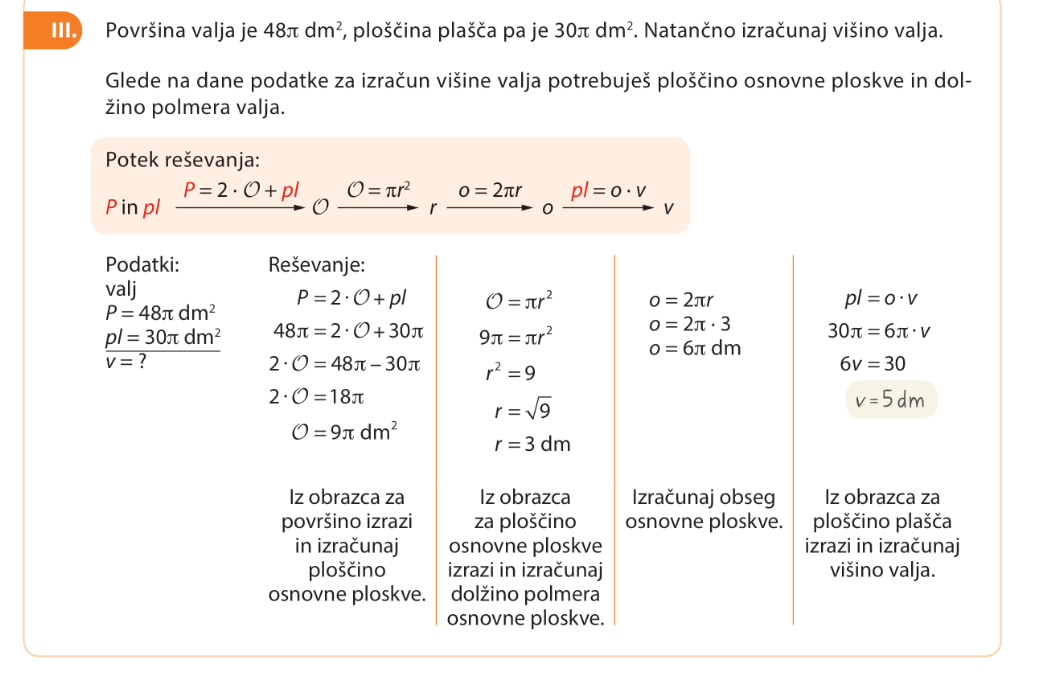 Reši naloge v DZ na strani 54 in 55:  18, 20, 23cč, 32                                                                56: 36, 37, 40, 42 in 43********************************************************************************** Če kaj ne znaš ali imaš kakšno sporočilo, vprašanje ali mnenje, piši na moj e-mail: ntpdgr@gmail.com**********************************************************************************Želim, da si pri reševanju nalog dobre volje in da se ti bo uspelo kaj naučil tudi na “daljavo”.Ostani doma, bodi zdrav in dobre volje,                                                                                 učiteljica matematike Nataša Podojsteršek